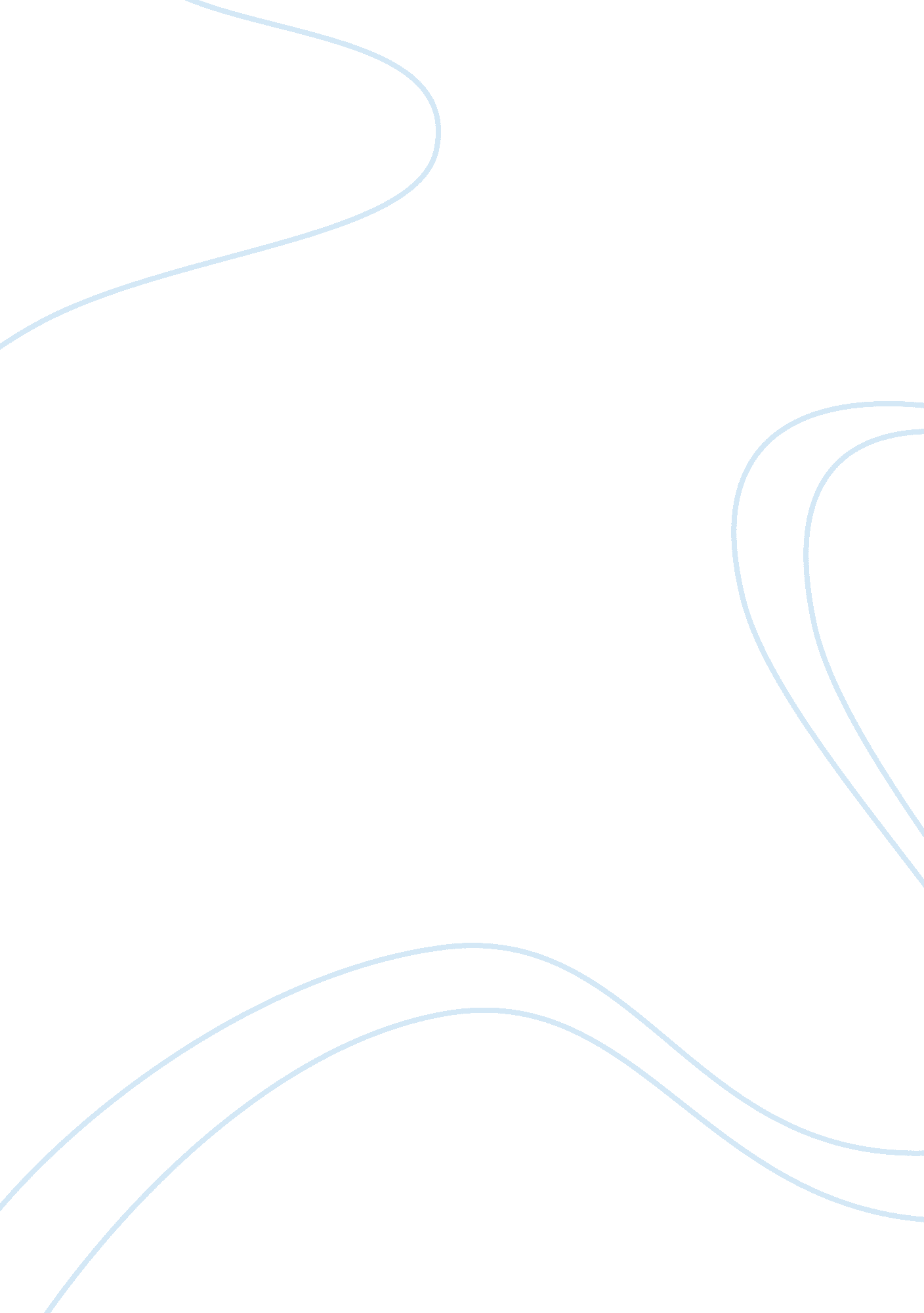 Personal statement on endocrine diabetes and metabolism fellowshipFinance, Investment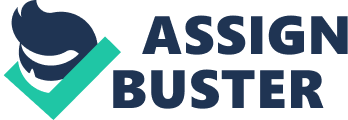 APPLICATION FOR FELLOWSHIP I am applying for a fellowship in endocrinology in your centre. My decision to become a Physician was borne out of desire and not by chance. Happenings in my childhood days was the driving force behind my choice. I craved more knowledge about the human body and how to reach the optimal state of health. My Grandfather was a hypertensive and diabetic who died due to non-availability of skilled medical personnel at a hospital in Tripoli after suffering an acute stroke. He was my hero and my mentor. His death created a huge void in my life, which left me devastated. I made up my mind to become a physician to prevent such preventable occurrences in my local community in the nearest future. 
I completed Medical School on a high and was in the employ of the Libyan Board of Medical Specialties Rotation. My clinical skills were sharpened and I took on added responsibilities. My passion and zeal was noticed by the authorities and was awarded a full scholarship by the Libyan government to continue my training in America. 
In America, I commenced my Residency programme at UPMC Mercy, Pittsburg, Pennsylvania. I enjoyed endocrinology the most and subsequently developed a keen interest. I embarked on an external posting at the endocrinology department at Cleaveland Clinic, Ohio. I learned immensely about the diagnoses and methodical approaches to the management of various life threatening endocrine diseases. The experience further galvanized my interest in molecular basis of endocrine pathology. After my return to Pittsburg, I teamed up with Dr. Alfred Fisher, a renowned researcher and scholar. We are presently working on elevation of aromatic amino acids, especially tyrosine in worms and risk for insulin resistance. Offering me a fellowship in Endocrinology will help me refine my clinical and interpersonal skills to provide quality care to my patients and to actualise my dream of becoming a top physician. 